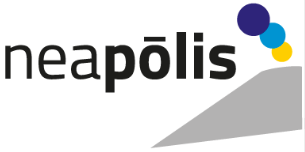 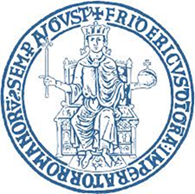 Ph.D. School in Chemical Sciences - ……….. Cycle)Dottorando/a (Ph.D. Student):Informazioni sul Progetto11 - Titolo	(Max. 500 caratteri)22 - Parole chiave 	(Max 5)3 - Descrizione sintetica del progetto (Abstract) 	(Max. 1.000 caratteri)Project Information1 - Title	(Max. 500 characters)2 - Key words	(Max 5)3 - Abstract	(Max. 1000 characters)4 - State of the art	(Max. 1.500 characters)5 - Objectives	(Max. 1500 characters)6 - Expected Results	(Max. 1500 characters)7 - Scientific and/or technological and/or social and/or economic impact of the project		(Max. 1000 characters)8 – Methodologies that are planned to be used	(Max. 1000 characters)9 - ReferencesFormat references: T. Abbas, E. Shibata, J. Park, S. Jha, N. Karnani, A. Dutta “CRL4(Cdt2) regulates cell proliferation and histone gene expression by targeting PR-Set7/Set8 for degradation” Mol. Cell, 40 (2010), 9-21.Note. Nella compilazione delle informazioni sul progetto, i punti 1, 2 e 3 devono essere riportati sia in italiano sia in inglese. Il limite dei caratteri indicato è da intendersi spazi esclusi.